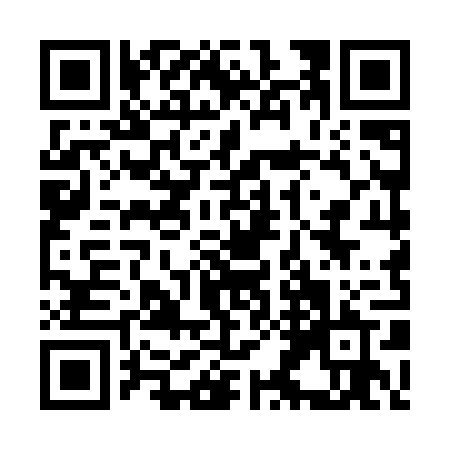 Prayer times for Port Arthur, AustraliaWed 1 May 2024 - Fri 31 May 2024High Latitude Method: NonePrayer Calculation Method: Muslim World LeagueAsar Calculation Method: ShafiPrayer times provided by https://www.salahtimes.comDateDayFajrSunriseDhuhrAsrMaghribIsha1Wed5:236:5912:062:485:116:422Thu5:247:0112:062:465:106:413Fri5:257:0212:052:455:096:404Sat5:267:0312:052:445:076:395Sun5:277:0412:052:435:066:386Mon5:287:0512:052:425:056:377Tue5:297:0612:052:415:046:368Wed5:307:0712:052:405:026:359Thu5:307:0812:052:395:016:3410Fri5:317:0912:052:385:006:3311Sat5:327:1012:052:374:596:3212Sun5:337:1212:052:374:586:3113Mon5:347:1312:052:364:576:3014Tue5:357:1412:052:354:566:2915Wed5:367:1512:052:344:556:2816Thu5:377:1612:052:334:546:2717Fri5:377:1712:052:324:536:2718Sat5:387:1812:052:324:526:2619Sun5:397:1912:052:314:516:2520Mon5:407:2012:052:304:506:2421Tue5:417:2112:052:304:496:2422Wed5:427:2212:052:294:486:2323Thu5:427:2312:052:284:486:2224Fri5:437:2412:052:284:476:2225Sat5:447:2412:062:274:466:2126Sun5:457:2512:062:264:466:2127Mon5:457:2612:062:264:456:2028Tue5:467:2712:062:254:446:2029Wed5:477:2812:062:254:446:1930Thu5:477:2912:062:254:436:1931Fri5:487:3012:062:244:436:19